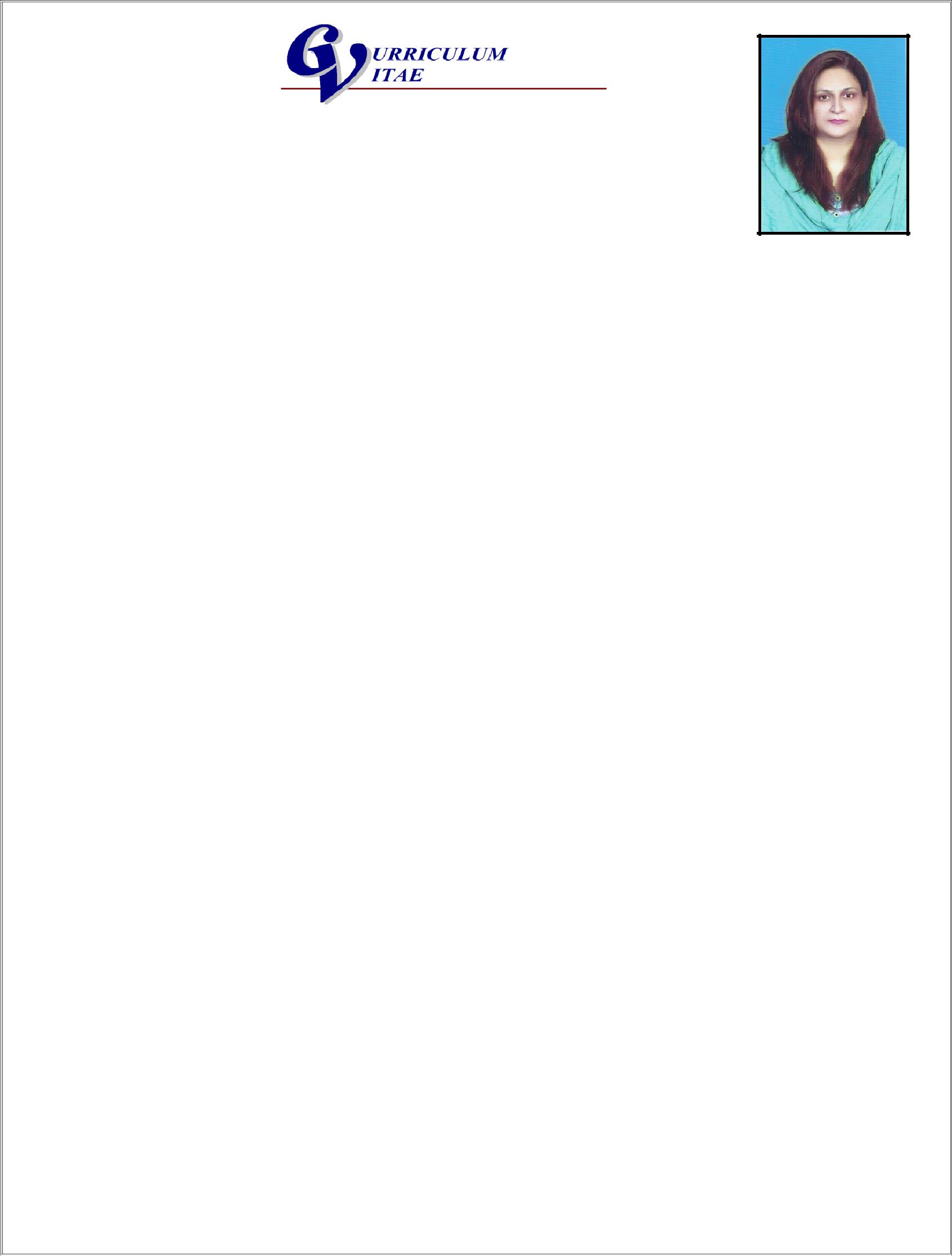 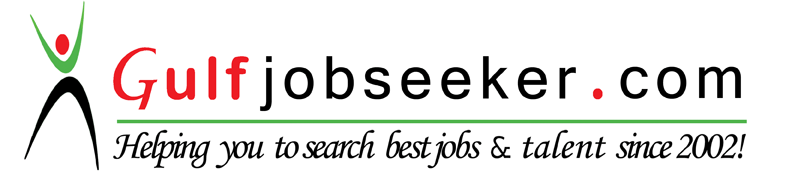 Contact HR Consultant for CV No: 2095296E-mail: response@gulfjobseekers.comWebsite: http://www.gulfjobseeker.com/employer/cvdatabasepaid.phpObjective:To have challenging carrier an organization that enhances learning, exposure to new ideas and concept which stimulate personal and professional growth. To be able to work in an organization where I can apply my knowledge and skills and minimize my potential towards better output that would beneficial to the organization and me.o	Lahore College of Woman University Lahore Pakistan.Professional ExperienceAllied Bank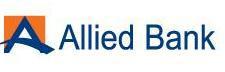 Lahore PakistanSince 29th November 2011 till date as a Business Development Officer Multi Products (Credit Card, Personal Loan, Auto Loan Bank Insurance)Responsibilities:Lead business development activitiesCall set appointment with customerDiscuss cases related issue with TL and Sales ManagerRectify and complete discrepant & reject applicationDeveloped and implemented sales, marketing and customer care strategies.Oversaw all aspects of proposal development, writing and production.Identified new prospects.Maintained and updated weekly sales activity reports.Visited prospective clients to bring new business.Wrote and delivered innovative business proposals.Answered client queries on a timely basis.Standard Charted Bank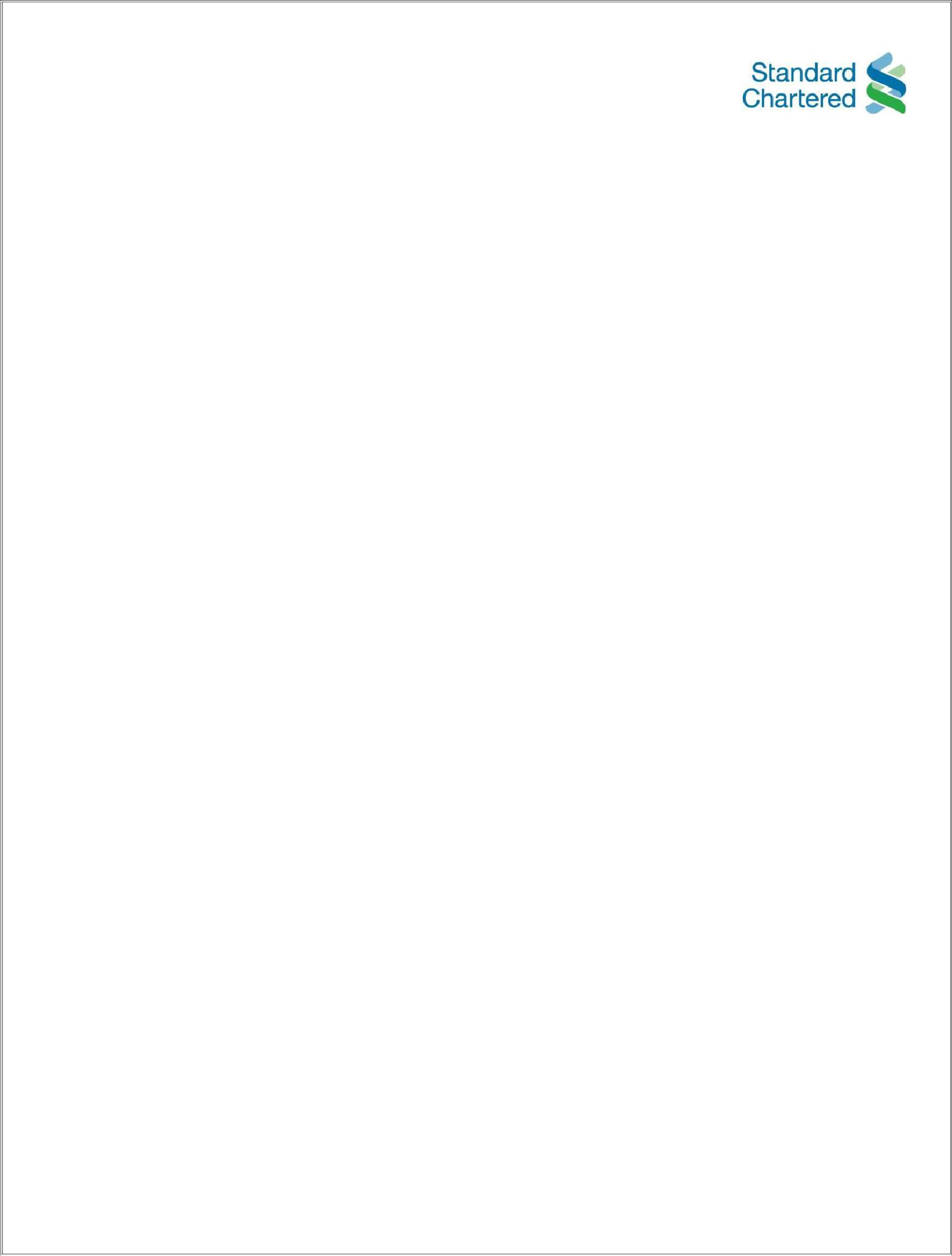 Lahore PakistanFrom 2008 to 12th November 2011 as a Sales Executive (Personal Loan).Responsibilities:Evaluates loan applications and documentation by confirming credit worthiness.Improves loan applications and documentation by informing applicant of additional requirements.Rejects loans by explaining deficiencies to applicants.Approves loans by issuing checks or forwarding applications to loan committee.Completes loan contracts by explaining provisions to applicant; obtaining signatures and notarizations; collecting fees.Helps customers by answering questions; responding to requests.Maintains customer confidence by keeping loan information confidential.Updates job knowledge by participating in educational opportunities; reading professional publications; maintaining personal networks; participating in professional organizations.Accomplishes bank mission by completing related results as needed.Citi Bank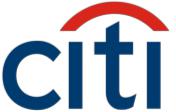 Lahore PakistanFrom 20th July 2005 to 2nd April 2008 as a Relationship Officer (Credit Card).Responsibilities:Process credit card applications for new customers setting credit limits and terms of service according to customer credit and background.Review invoices both paid and outstanding and record them for future reference.Investigate customer spending trends to ensure security and catch possible signs of fraud or loss of card.Visit local stores and businesses to convince them to use our services for their credit card transactions.Assist customers in signing up for a paperless account having invoices sent through email and paid online whenever possible.Perform sales calls to potential credit card customers encouraging them to sign up for our services.Administrative Skills: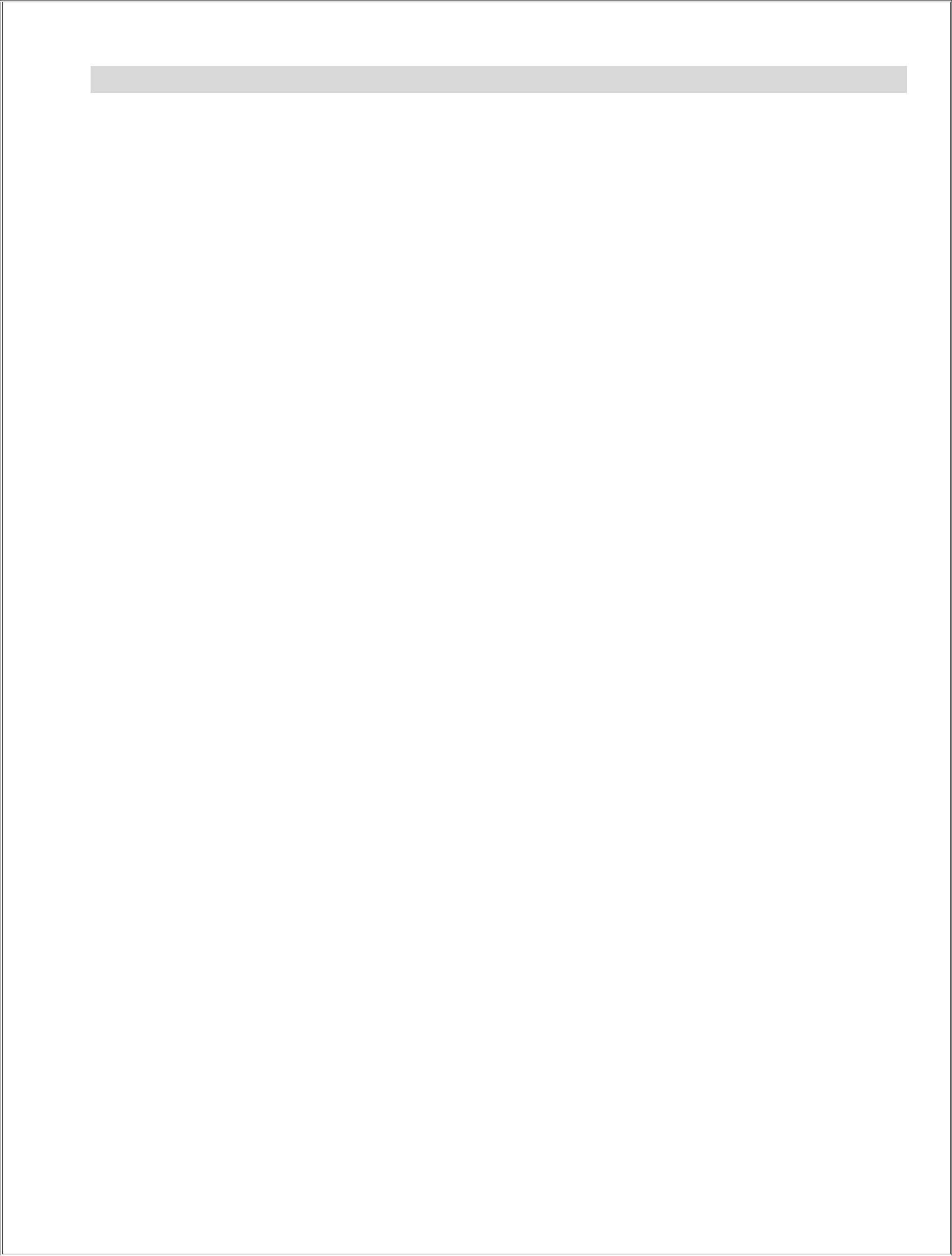 Have good ability of Information Technology I have well knowledge and operate Internet, Win 7 & 8 Microsoft office.I hereby declare that all the information given above are true and correct to the best of my knowledge.Key Skills:Key Skills:Excellent interpersonal and communication skills.Ability to learn and work under pressure.Confident and good team player.Ability to deal effectively with multicultural environment.Enjoy problem solving and giving out informationAcademic Qualification:Academic Qualification:Masters in Literature (MA)1999Personal Details:Nationality:PakistaniVisa status:Visit Visa (30 Days)Language known:English & UrduDeclaration: